INTRODUCTION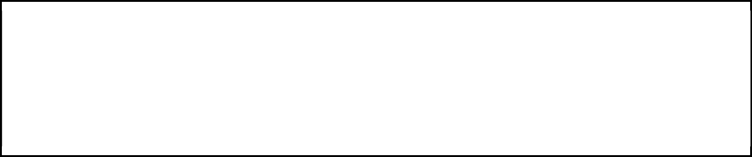 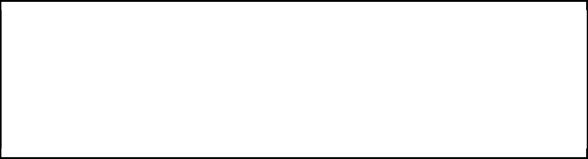 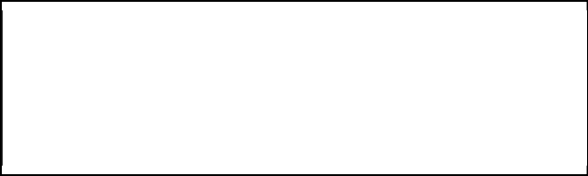 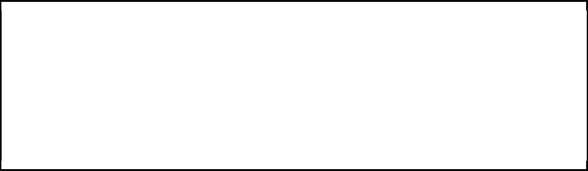 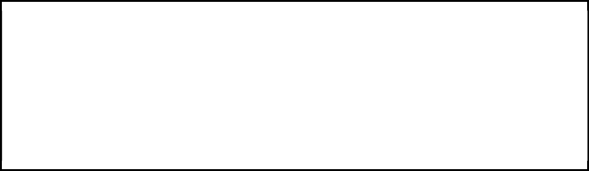 LINK OR ELEMENTA link (or element or kinematic link) is a resistance body (or assembly of resistance bodies) that constitute the part (parts) of the machine connecting other parts which have motion relative to it. A link which is stationary and which supports the moving members is called frame. Characteristics of link are:It should have relative motionIt need not necessarily be rigid body, but it must be a  resistance body (a body capable of transmitting the required forces with negligible deformation).Ex: Liquids which are resistance to compressive forces, Chains, belts & ropes, which are resistance to tensile forces, Slider crank mechanism which converts the  reciprocating motion  of the slider into a rotary motion of the crank & vice versa (Fig.1).It consists of following four linksFrameCrankConnecting rodSliderThe slider (i.e. link 4) reciprocates in guide, which is connected to the frame. Hence guide also becomes link 1 (i.e. frame)Slider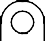 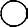 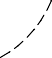 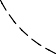 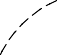 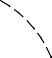 Fig.1 Slider Crank MechanismClassification of links:Depending upon the ends on which revolute or turning pairs can be placedBinary link: A link which is connected to two other links, it is called binary link.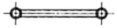 Ternary link: A link which is connected to three other links, it is called ternary link.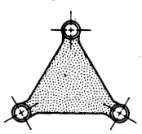 Quaternary link: A link which is connected to four other links, it is called quaternary link.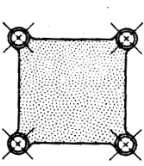 Depending upon the effect on the  linkRigid link: One which does not undergo any deformation while transmitting motion. Ex: connecting rod, crank etcFlexible link: One which partly deforms in a manner not to affect the transmission of motion. Ex: belts, ropes, chains etcFluid link: One which is formed by having a fluid in a receptacle & motion is transmitted through the fluid by pressure or compression only. Ex: hydraulic presses, jacks, brakes etcFloating link: One which connected to the frame.KINEMATIC PAIRSWhen two elements or links are connected in such a way that their relative motion is completely constrained or successfully constrained, form a kinematic pair.The three main types of constrained motions are:Completely constrained: Motion between a pair of links is limited to a definite direction. Ex: motion of a shaft with collars at each end in a circular hole, motion of a square bar in a square hole, piston & cylinder.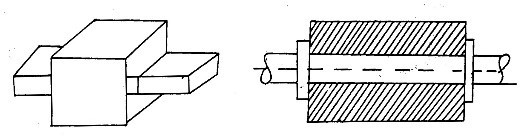 Incompletely constrained: Motion between a pair of links is not confined to a definite direction. Ex: shaft in a circular hole.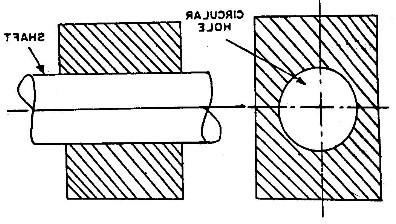 Successfully constrained: Motion in a definite direction is not brought about by itself, but by some other means. Ex: shaft in foot step bearing.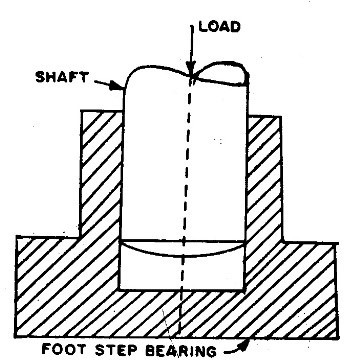 Classification of Kinematic Pair:Based on type of contact between the elementsLower pair: Two elements of a pair have a surface contact when relative motion takes place. Ex: sliding pairs, turning pairs & screw pairsHigher pair: Two elements of a pair have a point or line contact when relative motion takes place. Ex: gear drives, cam & follower, belt drives etcBased on relative motion between the elementsTurning (revolute) pair: Two elements of a pair are connected in such a way that one can only turn or revolve about a fixed axis of another link. Ex: a shaft with collars at both ends fitted in to a circular hole, lathe spindle in head stock etc.Sliding pair: Two elements of a pair are connected in such a way that one can only slide relative to the other. Ex: piston & cylinder, tail stock on lathe bed etc.Rolling pair: Two elements of a pair are connected in such a way that one rolls  over another fixed link. Ex: roller bearing, ball bearing etc.Screw (helical) pair: Two elements of a pair are connected in such a way that one element can turn about the other by screw threads.  Ex: bolt with nut, lead screw of  a lathe with nut etc.Spherical pair: Two elements of a pair are connected in such a way that one element (with spherical shape) turns or  swivels  about  the  other  fixed  element. Ex: ball & socket joint, pen stand etc.Based on mechanical constraints between the elementsSelf-Closed pair: Two elements of a pair are connected mechanically in such a way that only required kind of relative motion occurs. Ex: lower pairs.Force closed (Open) pair: Two elements of a pair are not connected mechanically but are kept in contact by the action of external forces. Ex: cam & follower (kept in contact by the forces exerted by spring & gravity)KINEMATIC CHAINKinematic Chain is defined as the “combination of kinematic pairs, joined in such a way that each link forms a part of two pairs and the relative motion between the links (elements) is completely or successfully constrained. They are coupled in such a way that the last link is always joined to the first link to transmit definite motion. Ex: slider crank mechanismLink 1 is connected to link 2 and to link 4. Therefore links 1 & 2 is a kinematic pair and links 1 & 4 is a kinematic pair. Hence link 1 forms a part of two pairsSimilarly link 2 forms a part of two pairs (i.e. link 2 – link 3 and link 2 – link 1)Similarly, 3 and 4 each forms a part of two pairsHence in this each link forms a part of two pairs and motion of each relative to other is definite.Hence the total combination of these links is a kinematic chain.If each link is assumed to form two pairs with two adjacent links, then the relation between the number of pairs (p) forming a kinematic chain and the number of links (l) may be expressed in the form of an equation:l  2 p  4(1)Another relation between the number of links (l) and the number of joints (j) which constitute   a kinematic chain is given by the expression:Note:j  32l  2(2)These two equations are applicable only to kinematic chains, in which lower pairs are used. These equations may also be applied to kinematic chains, in which higher pairs are  used.  In that case, each higher pair may be taken as equivalent to two lower pairs with an additional element or link.If L.H.S > R.H.S. then the chain is lockedIf L.H.S = R.H.S. then the chain is constrainedIf L.H.S < R.H.S. then the chain is unconstrainedMECHANISMMechanism is a constrained kinematic chain, with one link fixed, which is used to transmit or transform motion.Types of mechanism:Simple mechanism: has four links.Compound mechanism: has more than four links.Complex mechanism: formed by the inclusion of ternary or higher order floating link to a simple mechanism.Planar mechanism: formed when all links of the mechanism lie in the same plane.Spatial mechanism: formed when all links of the mechanism lie in the different plane.Equivalent mechanism: formed when one pairs is replaced by other type of pairs and the new mechanism obtained must have the same number of degrees of freedom as the original mechanism. Ex: A turning pair can be replaced by a sliding pair, A spring can be replaced by two binary links, A cam pair can be replaced by one binary link with two turning pairs  at each end.INVERSION:The exchange of fixedness of an element with its mating element in a kinematic chain is called inversion. Thus, in the Fig. 2 any one of the links may be arbitrary selected as the fixed link, and each arrangement is an inversion of the others.Note: Relative motions between the various links is not changed in any manner through the process of inversion, but their absolute motions (those measured with respect to the fixed link) may be changed drastically.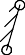 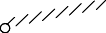 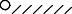 p	p	p	pMACHINE:Fig. 2: Inversions of four bar mechanismA machine is a mechanism or group of mechanisms used to perform useful work. Its chief function is to adopt a source of power to some specific work requirements.STRUCTURE:Structure is an assemblage of several resistance bodies having no relative motion  between them. These are meant for taking up loads. There is only straining action due to forces acting  on them.Difference between machine & mechanism:Difference between machine & structure:DEGREES OF FREEDOM: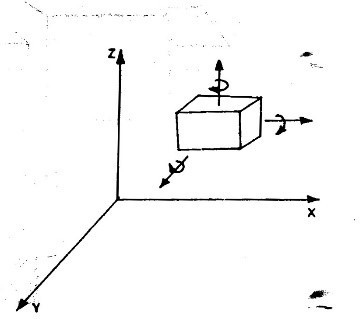 It is defined as the number of independent relative motions, both translational & rotational, a pair can have.An unconstrained rigid body moving in apace can describe the following independent motions.Translation motion along three mutually perpendicular axes x, y & zRotation motion about these axes.Thus, a rigid body possesses 6 degrees of freedom.The connection of a link with another imposes certain constraints on their relative motion.The number of restraints can never be zero (joint is disconnected) or six (joint becomes solid).Degrees of freedom = 6 – number of restraintsMOBILITY OF MECHANISM AND GRUBLER’S CRITERIONMobility of Mechanism defines the number of degrees of freedom. The Grubler’s mobility equation for a planar mechanism isWhere,F  3l  1  2 j1   j2F = mobility of number of degrees of freedoml = number of links including framej1 = joints with single (one) degree of freedom (lower pairs or binary joints)j2 = joints with two degrees of freedom (higher pairs)If, F > 0, results a mechanism with F degrees of freedomF = 0, results in a statically determinate structureF < 0, results in a statically indeterminate structureNote: A joint connecting l links at a single point must be counted as (l-1) joints.Example 1: (mechanisms with lower pairs)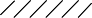 Fig. (a)	Fig. (b)	Fig. (c)	Fig. (d)	Fig. (e)Ans:F  3l 1  2 j1   j2Conclusion:When F = 0, then the mechanism forms a structure & no relative motion between the links is possible as shown in the fig (a) & (d).When F = 1, then the mechanism can be driven by a single input motion, as shown in the fig (b).When F = 2, then two separate input motions are necessary to produce constrained motion for the mechanism, as shown in the fig (c).When F = -1 or less then there are redundant constrains in the chain and it forms strictly indeterminate structure, as shown in the fig (e).Example 2: (mechanisms with higher pairs)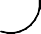 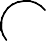 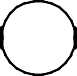 Fig (a)	Fig (b)Note: In the second case (fig. b) it has been assumed that the slipping is possible between the links (i.e. between the wheel & the fixed link). However, if the friction at the contact is high enough to prevent slipping, the joint will be counted as one degree of freedom pair, because only one relative motion will be possible between the links.Problems on Grubler’s Criterion:(i)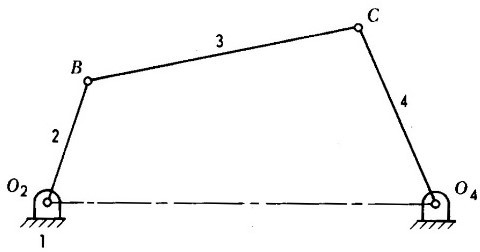 (ii)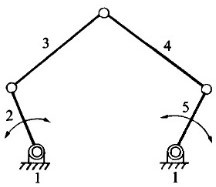 (iii)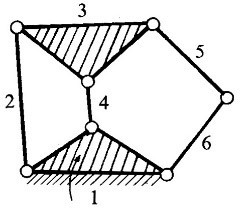 (iv)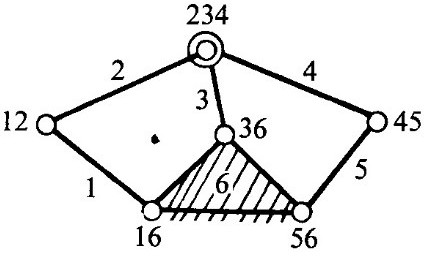 (v)F = 3(4-1)-2(4) = 1i.e., one input to any one link will result in definite motion of all the links.F = 3(5-1)-2(5) = 2i.e., two inputs to any two links are required to yield definite motions in all the links.F = 3(6-1)-2(7) = 1i.e., one input to any one link will result in definite motion of all the links.F = 3(6-1)-2(7) = 1i.e., one input to any one link will result in definite motion of all the links.F = 3(11-1)-2(15) = 0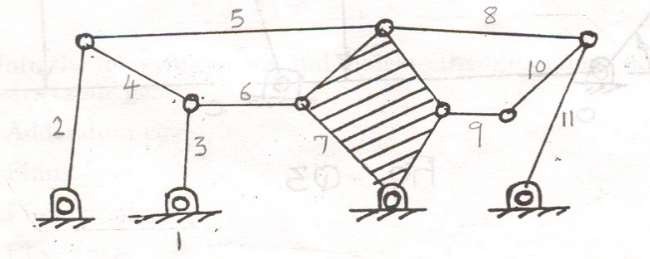 the mechanism forms a structure & no relative motion between the links is possible(vi)Welded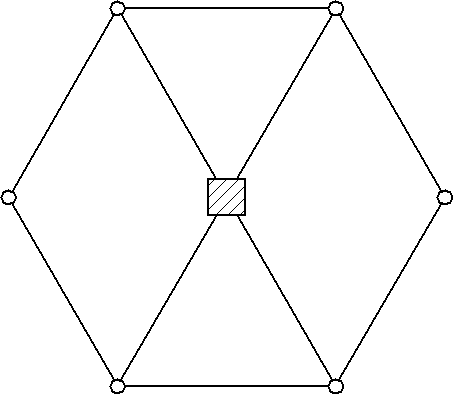 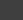 Total number of links n = 7Joints with one degree of freedomJoints with two degree of freedomj1  10j2  0F  37 1 2 10  0  2Hence the linkage is a statically indeterminate structure.(vii)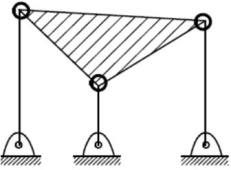 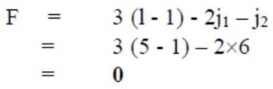 (viii)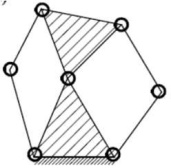 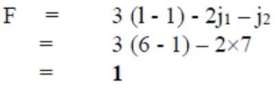 (ix)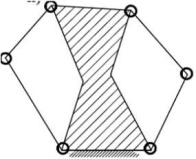 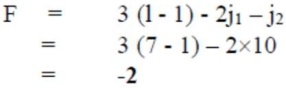 (x)F = 3(12-1)-2(16)-0 = 1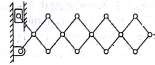 (xi)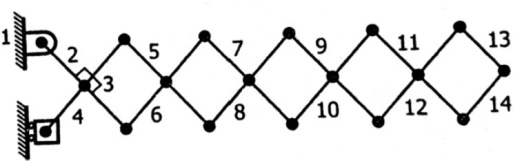 F = 3(14-1)-2(18)-1 = 2(xii)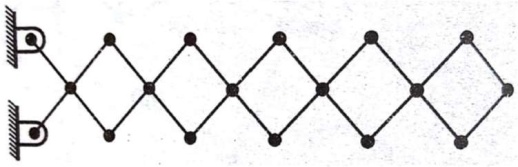 F = 3(13-1)-2(18)-0 = 0(xiii)F = 3(4-1)-2(5) = -1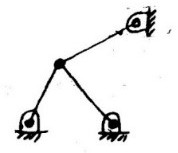 i.e., it is a structure(xv)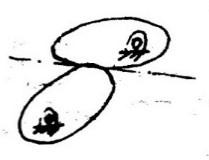 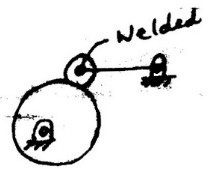 F = 3(3-1)-2(2)-1 = 1	F = 3(3-1)-2(2)-1 = 1GROSHOFF’S  CRITERIA:For a four-bar mechanism, the sum of the shortest & the longest link lengths should not be greater than the sum of the remaining two link lengths if there is to be continuous relative motion between the two links.s + l < p + qwhere: s = shortest link length, l = longest, p & q = intermediate length linksTYPES OF KINEMATIC CHAINS WITH FOUR LOWER PAIRS:Kinematic chain with four lower pairs are important, each pair being a sliding pair or a turning pair. The following types of kinematic chains and its inversions are important from practical point of view.Kinematic chain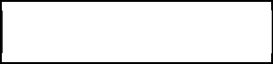 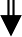 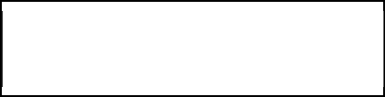 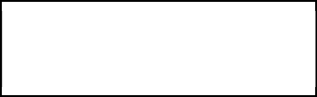 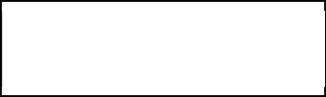 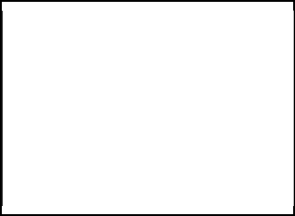 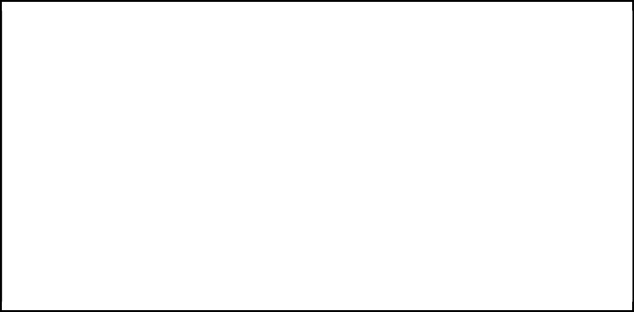 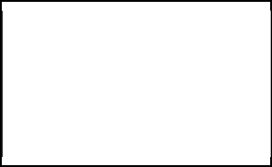 Four bar or Quadric cycle chain	Slider crank chain	Double slider crank chaincrank	&	lever mechanismDouble	crank mechanismDouble	lever mechanismReciprocating engine mechanism (1st inversion)Oscillating cylinder engine mechanism (2nd inversion)Crank & slotted lever mechanism (2nd inversion)Whitworth quick return motion mechanism (3rd inversion)Rotary engine mechanism (3rd inversion)Bull engine mechanism (4th inversion)Hand pump (4th inversion)Elliptical trammelScotch	yoke mechanismOldham’scouplingFOUR BAR OR QUADRIC CYCLE CHAIND2(s)3(l)C4(q)	s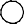 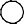 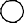 Note:s = shortest l = longestp & q = other two linksA	1(p)	BIt consists of four binary links, each of them form a turning pair at A, B, C & D.The four links of may be of different lengths.According to the Grashof’s law for a four-bar mechanism, the sum of the shortest & the longest link lengths should not be greater than the sum of the remaining two link lengths if there is to be continuous relative motion between the two links.In this mechanism one of the links, in particular shortest link, will make a complete revolution relative to the other three links, if it satisfies the Grashof’s law, known as crank or driver (AD i.e. link 4).The link BC (link 2) if it makes partial rotation or oscillation, known as lever or rocker or follower, or another crank, if it rotates.The link opposite to the fixed link,  link CD (link 3) which connects the crank & lever   is called connecting rod or coupler.The fixed link AB (link 1) is known as frame of the mechanism.The four-bar chain with all its pairs as turning pairs is called the Quadric cycle chain.When one of these turning pairs is replaced by a slider pairs, the chain becomes single slider chain.When two turning pairs are replaced by slider pairs, it is called double slider chain or a crossed double slider chain, depending on whether the two slider pairs are adjacent or crossed.Inversions of Four bar chain: (based on Grashof’s law)3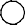 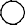 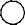 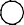 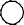 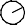 D230mmC		3	C D4	4230mmA	B	A	1	BFig (a) I inversion	Fig (b) II inversionA	1	B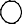 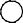 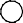 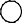 Fig (c) III inversion	Fig (d) IV inversionLet the longest link be l, the shortest link be s and the remaining two p & q.Applying Grashof’s law, i.e. l +s < p + q four possibilities exists.Fig (a) & (b) show two different crank-rocker mechanisms.In each, the shortest link is the crank, the fixed link being either adjacent link.Fig (c) shows one double crank (drag link) when the fixed link is the shortest link.Fig (d) shows double rocker mechanism when link opposite to the shortest link is the fixed link.I & II inversionsCrank & rocker mechanism and Beam engine (rotary & oscillatory motion)BB1 	2AB2C1C	C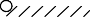 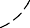 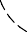 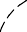 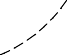 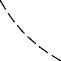 3	C2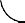 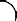 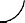 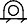 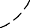 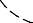 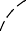 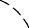 4100mm1	DFig. (a)	Fig. (b)The link 1 is fixed and the lengths 2, 3 & 4 are proportionate  in such a way that crank AB  is able to rotate completely.The follower CD only oscillates from C1 to C2 as shown in the fig (a).The initial position of the mechanism is shown by full lines whereas the dotted line show the mechanism for two extreme different positions.Since one link rotates & other oscillates, it is known as crank & lever mechanism.A part of the mechanism of beam engine , which consists of four links is shown in the fig (b)In fig (b), when the crank rotates about the fixed centre A, the lever oscillates about the fixed centre D.The end E of the fixed of the lever CDE is connected to a piston rod which reciprocates   due to the rotation of the crank.In other words purpose of this mechanism is to convert rotary motion into reciprocating motion.inversionsCoupling rod of locomotive or double crank mechanism (complete rotation of the crank & follower)In this mechanism length of link AD = length of link BC.Length of link AB = length of link CD.When AB rotates about A, the crank DC rotates about D.This mechanism is used for coupling locomotive wheels.Since links AB & CD works as cranks, this mechanism is also known as double crank mechanism.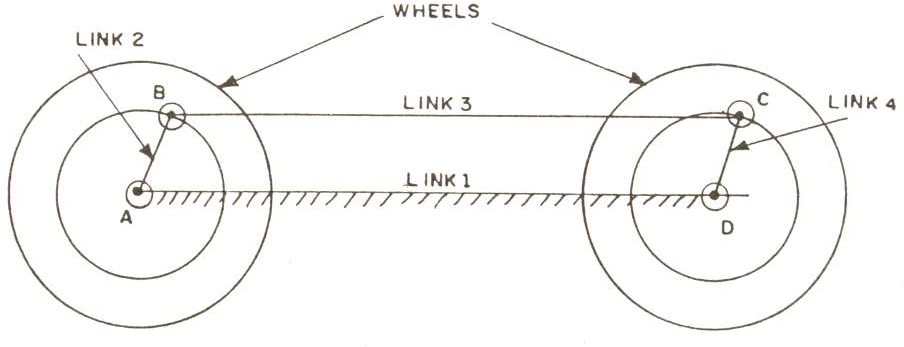 inversionsWatt’s straight line mechanism or double lever mechanism (oscillatory motion)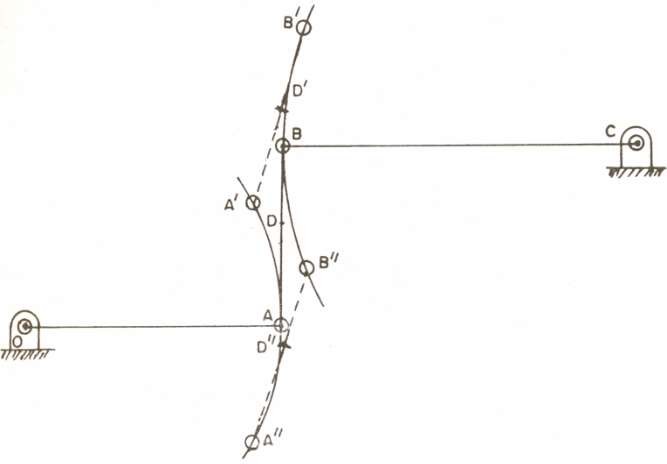 It is very simple mechanism originally used by James Watt for guiding the motion of the piston of his steam engine to have an approximate straight line motion.It has four links OA, AB, BC & CO.The link CO is fixed.The link AO can oscillate about the centre O whereas the link BC can oscillate about the centre C as shown in the fig.In the mean position of the mechanism, the links AO and BC are parallel and link AB is perpendicular to AO and BC.It is seen that, if D is the point on link AB such that DA/DB = BC/OA, then for small oscillations of OA and BC, the point D will trace an approximate straight line.In fig, approximate straight line is shown when D is in three different positions.SINGLE SLIDER CRANK CHAIN    Connecting rod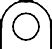 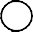 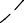 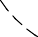 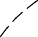 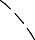 Slider241Frame 	Crank	1It is a modification of basic four bar chain.It consists of a one sliding pair & three turning pairs.This type of mechanism converts rotary motion into reciprocating motion & vice versa.Turning pairs are links 1 & 2, links 2 & 3 and links 3 & 4.Sliding pair is links 4 & 1.Inversions of Single slider crank chain:First inversion:Slider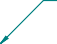 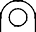 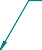 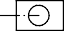 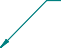 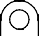 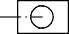 Fig (a)	Fig (b)When link 1 is fixed, link 2 is made as crank and link 4 is made as slider, then first inversion of single slider crank is obtained, shown in fig (a).This inversion is used in reciprocating engine & reciprocating compressors as shown in the fig (b), where link 1 corresponds to frame which is fixed; link 2 corresponds to crank, link  3 corresponds to connecting rod link 4 corresponds to piston.In case of reciprocating engines, the link 4, piston becomes driver where as in case of reciprocating compressors, link 2 (crank) is the driver.Example: steam engine, compressors, pumps, I.C. engines etc.Second inversion: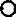 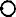 The second inversion is obtained by fixing the link 3 (connecting rod).Link 2 acts as a crank and is rotating about the point B.Link 4 oscillates.Example 1: Oscillating cylinder engine mechanismA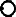 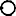 It is used to convert reciprocating motion into rotary motion.In this mechanism, the link 3 forming the turning pair is fixed which corresponds to connecting rod of a reciprocating steam engine mechanism.When the crank (link 2) rotates, the piston attached to the piston rod (link 1) reciprocates and the cylinder (link 4) oscillates about a pin pivoted to the fixed link at C.Example 2: Crank & slotted lever mechanismFig (a) shows crank & slotted lever mechanism, in which link CB (link 3), corresponds to the connecting rod, is fixed.Driving crank AB (link 2) revolves about the centre B in clockwise direction.A slider (link 4) is attached to the crank pin at A slides along the slotted lever CD (link 1) and make the slotted lever oscillates about the pivoted point C.Link DE (link 5) is attached to the slotted lever (link 1), which in turn is connected to the cutting tool i.e. link 6.Link 6 is contained to slide as shown in the fig.Fig (b) shows the two extreme positions of the crank.First position is when the crank (i.e. link 2) is at right angles to link 1 (or link 1 is tangential to crank radius circle at point A1).The remaining corresponding points in this will be D1 & E1.Stroke of the cutting tool starts from point E1.The crank is rotating in clockwise direction.The end of the cutting stroke is marked by E2, when again crank after having  rotated through an angle  in clock wise direction is again at right angle to the link 1 at position  A2.6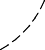 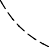 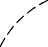 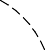 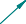 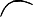 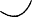 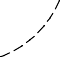 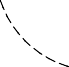 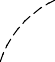 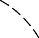 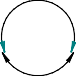 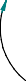 5D1DA24 (slider)	B13CFig (a)CFig (b)Hence the cutting stroke occurs when crank rotates through an angle  and return stroke occurs when crank rotates through an angle b or (3600 - ) in clockwise direction.Since the crank has a uniform angular speed, thereforeTime of cutting stroke / time of return stroke =  / b =  / (3600  - )Since the angle  is more than angle b as seen from the fig. (b), the cutting time will be more than return time.Third inversion:BA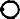 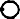 By fixing the link 2 (crank) third inversion is obtained.Link 3 along with slider at its end C, becomes a crank.Hence link 3 along with slider (link 4) rotates about B.By doing so, the link 1 rotates about A along with the slider (link 4) which reciprocates on link 1.Example  1: Whiteworth Quick-Return Motion  mechanismFig (a) shows Whiteworth Quick Return Motion Mechanism, in which link AB (link 2), corresponds to the crank, is fixed.Driving crank BC (link 3) revolves about the centre B in counter clockwise direction.A slider (link 4) is attached to the crank pin at C slides along the slotted lever CD (link 1) and make the slotted lever oscillates about the pivoted point A.Link DE (link 5) is attached to the slotted lever (link 1), which in turn is connected to the cutting tool i.e. link 6.Link 6 is contained to slide as shown in the fig.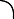 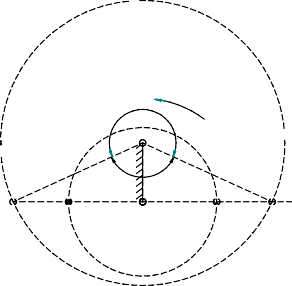 Fig (a)	Fig (b)Fig (b) shows the two extreme positions of the crank.First position is when the slotted lever CD (link 1) is at right angles to link 2 (or link 5 is collinear to link 1 at point C1).The remaining corresponding points in this will be D1 & E1.Stroke of the cutting tool starts from point E1.The crank is rotating in counter clockwise direction.The end of the cutting stroke is marked by E2, when again driving crank after having rotated through an angle  in counter clock wise direction is again at right angle to the link 2 at position C2.Hence the cutting stroke occurs when crank rotates through an angle  and return stroke occurs when crank rotates through an angle b or (3600 - ) in counter clockwise direction.Since the crank has a uniform angular speed, thereforeTime of cutting stroke / time of return stroke =  / b =  / (3600  - )Since the angle  is more than angle b as seen from the fig. (b), the cutting time will be more than return time.Used in shaping and slotting machines.Example 2: Rotary Engine or Gnome EngineFig (a) shows Rotary Engine or Gnome Engine Mechanism, in which link AB (link 2), corresponds to the crank, is fixed.Link 1 is made as the piston and link 4 is made as cylinder.Here instead of one cylinder, seven or nine cylinders are symmetrically placed at regular intervals in the same plane.All the cylinders rotate about the same fixed centre A.The fixed link is common to all the cylinders.When the piston reciprocates in the cylinders, the whole assembly of cylinders, pistons & connecting rods rotate about the axis A, where entire mechanical power is developed, is obtained in the form of rotation of the crankshaft.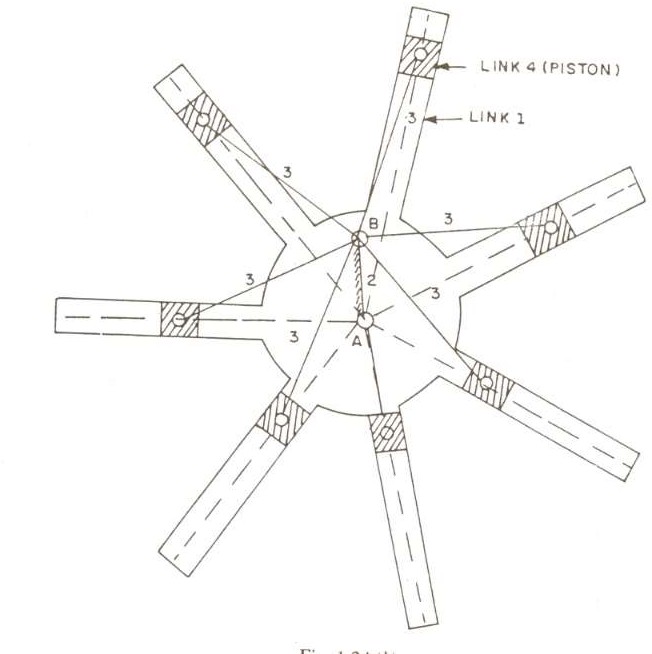 The only difference between first inversion and this example of third inversion is that, the crank rotates & body is fixed in the first inversion, whereas here the crank is fixed and the body rotates.It is a rotary cylinder V type internal combustion engine used as an aero-engine, which now has been replaced by gas turbine.Fourth inversion:BA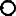 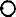 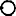 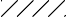 By fixing the link 4 (sliding pair or cylinder) fourth inversion is obtained.Link 3 can oscillate about the fixed-point C on link 4.This makes end B of link 2 to oscillate about C and end A reciprocates along the  axis of  the fixed link 4.Example: Bull Engine Mechanism or Pendulum Pump and hand pumpA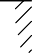 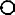 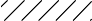 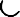 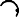 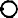 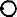 BFig (a) Bull Engine Mechanism or Pendulum Pump	Fig (b) Hand pumpBull Engine Mechanism or Pendulum Pump:This inversion is obtained by fixing the die block D as shown in the fig (a).As the link BC rotates, the link CD will oscillates about the pin D and the slotted link AB will reciprocates along the vertical straight line.Hand pump:It is obtained by fixing the die block D as shown in the fig (b).As the link BC oscillates about bin D, the slotted link AB reciprocates a vertical straight line.DOUBLE SLIDER CRANK CHAIN1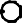 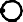 1It is a four-bar kinematic chain containing two turning pairs and two sliding pairs.Link 1 & link 2 is sliding pair, link 2 & link 3 is turning pair, link 3 & link 4 is second turning pair, link 4 & link 1 is second sliding pair.Also, the two pairs of the same kind are adjacent (To adjacent pairs 23 & 34 are turning pairs whereas the other two pairs 12 & 14 are sliding pairs)Inversions of Single slider crank chain:First inversion:1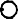 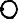 When link 1 is fixed, the first inversion is obtained as shown in the fig.Two adjacent pairs 23 and 34 are turning pairs whereas the other two pairs 12 and 14 are sliding pair.Example: Elliptical Trammel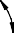 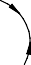 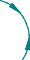 Fig (a)	Fig (b)The fixed link 1 has two straight grooves cut in it, at right angle to each other.With the movement of the sliders any point C on the link 3 (except the midpoint of AB)  will trace an ellipse on a fixed plate.The midpoint of AB will trace a circle. Proof:Let the coordinates of the point C at any instant are x and y as shown in the fig (b).Let q is the angle made by link AC with horizontal at that instant. Then,cosq  xBCandsin q  y ACSquaring and adding, we getx 2BC2	y 2AC2 cos2 q  sin 2 qx 2BC2y 2 AC2    1This is the equation of ellipse. Hence the path traced by the point C is an ellipse whose semi major axis is AC and semi minor axis is BC.If C is the midpoint of AB, then AC = BCx 2AC2y 2 AC2    1x 2    y 2    AC 2This is the equation of circle whose radius is AC or BC.Application: Used to draw an ellipse.Second inversion: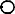 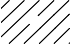 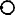 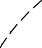 When link 2 or link 4 of the double slider crank chain is fixed, the second inversion is obtained.Here link 2 is fixed and end B of the link 3 rotates about the about A and link 4 will reciprocate in the vertical slot.Hence, link 1 reciprocates in the horizontal direction.Example: Scotch Yoke MechanismThis mechanism gives simple harmonic motion.Here the slider A (link 2) is fixed.As AB (link 3) rotates about A, the slider B (link 4) reciprocates in the vertical slot and the link 1 reciprocates in the horizontal direction.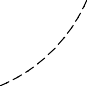 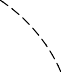 Application: Used to convert rotary motion to reciprocating motion. Its early application was on steam pumps, but it is now used as a mechanism on a test machine to produce vibrations.Third inversion:1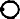 1When the link 3, of the double slider crank chain is fixed & link 1 is free to move, the third inversion is obtained.In this case, each of the slider blocks (i.e. link 2 & link 4) can turn about the pins A & B. if one slide block (say link 2) is turned through an definite angle, the frame (i.e. link 1) and other block (i.e. link 4) must turn through the same angle.Example: Old Ham’s coupling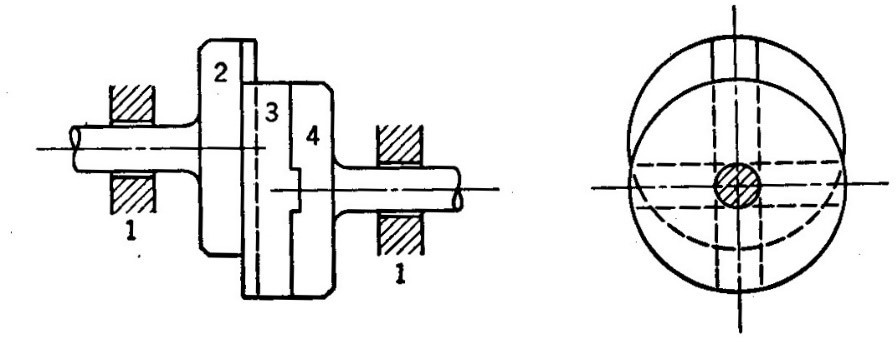 Application: Used for connecting two parallel shafts when the distance between the two shafts is small.The two shafts to be connected have flanges at their ends which are rigidly fastened by forging to the shafts.These flanges forms link 2 & link 4.Each of these links forms a turning pair with link 3.There is a diametrical slot cut in the inner faces of these flanges.An intermediate piece is a circular disk (link 3) has two tongues T1 & T2 on each face at right angles to each other.These tongues can slide fit in the slots in the two flanges (link 2 & 4).The link 3 can slide or reciprocate in the slots in the flanges.Frame and bearing forms the link 1, which is fixed.When the driving shaft is rotated, the flange A (link 2) connected rigidly to the driving shaft also rotates by the same angle, the intermediate piece also rotates by the same angle through which flange A has rotated.Due to the rotation of intermediate shaft, the flange B (link 4) connected to the driven shaft, also rotate by the same angle.Hence link 2, 4 & 1 have the same angular velocity at every instant.MECHANISMSQUICK – RETURN MECHANISMSIn many applications, mechanisms are used to perform repetitive operations.In these repetitive operations, there is usually a part of  the  cycle,  when  the  mechanism is under load, called working stroke.The remaining part of the cycle is called as the return stroke.The mechanism simply returns to repeat the operation without load.The ratio of the time for the working stroke to the time for return stroke is known as time ratio.To produce quick return, the time ration must be greater than unity and as large as possible.Quick return mechanisms are used on machine  tools  to  give  a  slow  cutting stroke and a quick return stroke for a constant angular velocity of the driving crank.The most commonly used types of quick return mechanisms areDrag link mechanismWhitworth mechanismCrank & Slotted lever MechanismDrag link mechanism:CB	3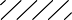 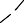 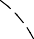 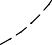 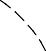 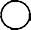 4	52	B'	6C'' A	D           1bC' E''E	E'StrokeB''This is four bar mechanism with double crank in which the shortest link is fixed. If the crank AB rotates at uniform speed, the crank CD will rotate at non-uniform speed. This rotation of link CD transformed to quick return reciprocatory motion of the ram E by the link CE as shown in the figure. When the crank AB’ rotate through an angle α in counter clockwise direction during working stroke, the link CD rotates through 180°. When the crank AB’’ continues to rotate through the angle β during return stroke, the crank CD rotates through another 180°. Wecan observe thatˆ  bˆ . Hence time of working stroke is  times more or return stroke is b	btimes quicker. Shortest link always the stationary link. Sum of the length of shortest and the longest links of the four links 1, 2, 3 and 4 should be less than the sum of the other two links length. It is the necessary condition for drag link quick return mechanism.Whitworth mechanism:Refer the third inversion of single slider crank chain mechanism.Crank & Slotted lever Mechanism:Refer to the second inversion of single slider crank chain mechanism.STRAIGHT LINE MOTION MECHANISMSThese are used to produce straight motions.These mechanisms may  produce  exactly  straight  line  motion  or approximate  straight line motion.In these mechanisms either only turning pairs are connected or  one  sliding pair is  used.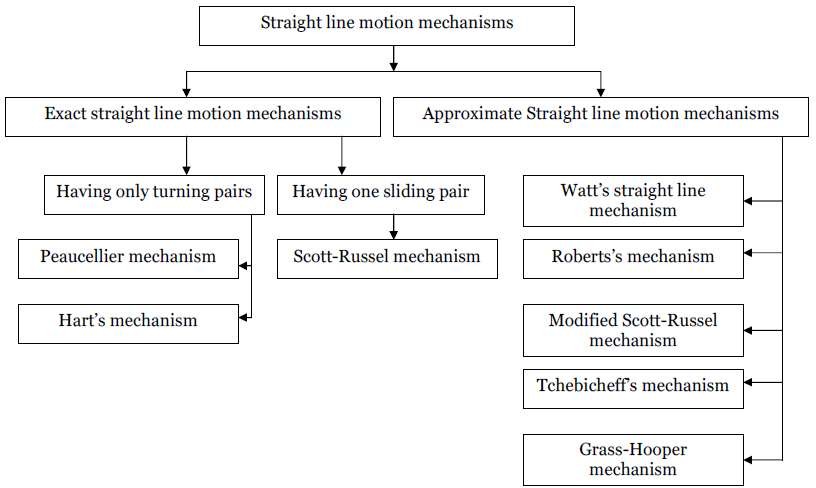 Condition for Exact straight line motion mechanisms: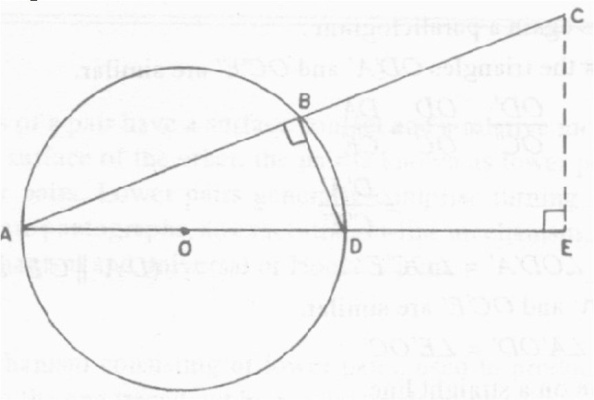 Let O be the centre of a circle of diameter AD.AB is any chord.The triangle inscribed on a semi- circle (i.e.Δ ABD) will be right angled triangle.The chord produced up to the point C.From C, draw a line CE perpendicular to the diameter AD produced.Then locus of point C will be straight line, perpendicular to the diameter AD, provided the product of AB×AC is a constant.Proof: The Δ AEC & Δ ABD are similar as  DAB= EAC (common angle) and ABD= AEC = 90°Hence,AD  ABAC	AEOr	ABAC = ADAEBut AD is the diameter of the circle and hence it is constant. If AE  also  constant  then ABAC  will  be  a  constant   when   the perpendicular from the point C always coincides with point E. Hence the projection of C should always be at E.Peaucellier mechanism: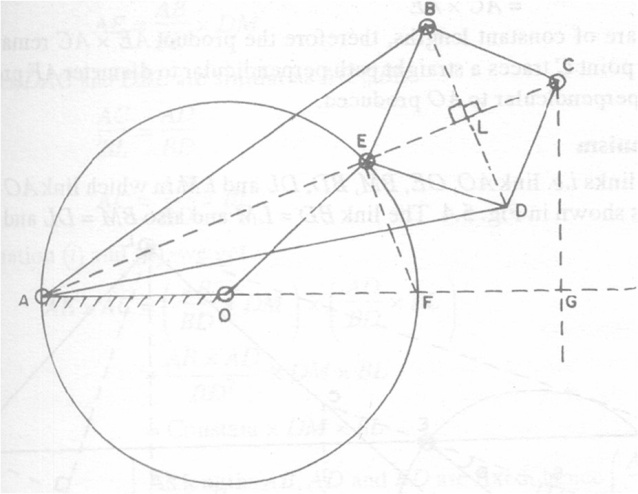 It consists of eight links i.e. links AO, OE, AB, AD, EB,  BC, CD and DE in which  link AO is fixed and the link OE is rotating about point O, as shown in the fig.Links BC = CD = DE = EB, thus form a rhombus and link AB = AD.All the links are connected to pin joints.The pin at E is constrained to move along the circumference of a circle of diameter AF by means of link OE, thus OA = OE.As the link OE moves around O, the point C moves in the straight line perpendicular to AO produced.Proof:Since BCDE is a rhombus, the diagonals EC & BD will bisect each other at right  angles. Hence ELB = CLB = 900 .Also, the AEF  will  be  right  angle  for  all  positions  of  E,  as  it  is  angle  subtended by a diameter of the circle on the circumference of the circle.In ∆AEB & ∆ADE, AB=AD, BE=ED & AE is common. Therefore, these  two  triangles are similar.Hence EAB = EAD. Therefore point E lies on the bisector of DAB	(1)In ∆ACB & ∆ACD, AB=AD, BC=CD & AC is common. Therefore these  two  triangles are similar.Hence  CAB=CAD.  Therefore,  point C  lies  on the bisector of DAB	(2)From (1) & (2), it is clear that AEC is a straight line.Now  in  right angled triangle ALB,AB 2 =AL2+LB 2	(3)Now in right angled triangle CLB,BC 2  CL2LB 2	(4)Subtracting equation (4) from (3), we getAB 2  BC 2 AL2CL2 ( ALCL).( ALCL) AC ( ALEL) ACAEBut AB & AC are of constant lengths; therefore, the product  AE×AC remains  constant.Hence point C traces a straight path perpendicular to the diameter AF produced.Hence point C moves in a straight line perpendicular to AO produced.Roberts Mechanism: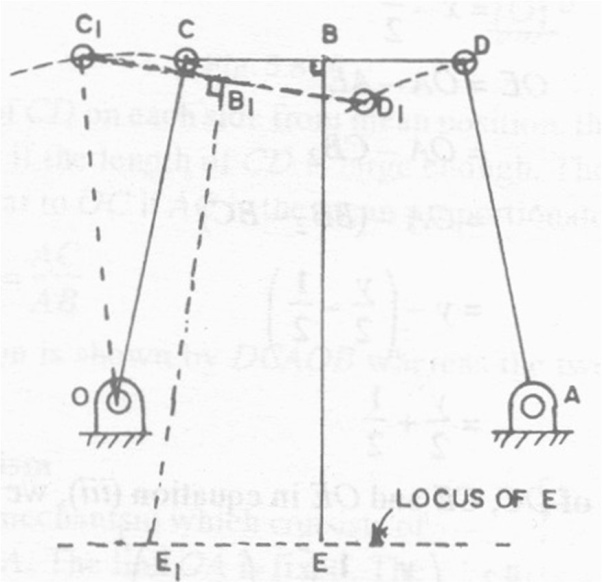 This is also a four-bar chain mechanism.In the mean position, it has the form of trapezium.The links OC & AD are of equal lengths and link OA is fixed.A bar EB is rigidly attached to the link CD at the midpoint B of the link CD.The bar EB is right angle to CD.The bar EB is at right angle to CD.The point E is the tracing point.When the mechanism is  displaced as  shown in the fig. by the dotted lines, the point     E will trace an approximate straight line.INTERMITTENT MOTION MECHANISMIntermittent motion means that the motion is not continuous but it is ceased at definite intervals. There are many instances where it is necessary to convert continuous motion into intermittent motion. One of the examples is the indexing of work table on a machine tool.Ratchet & Pawl mechanism: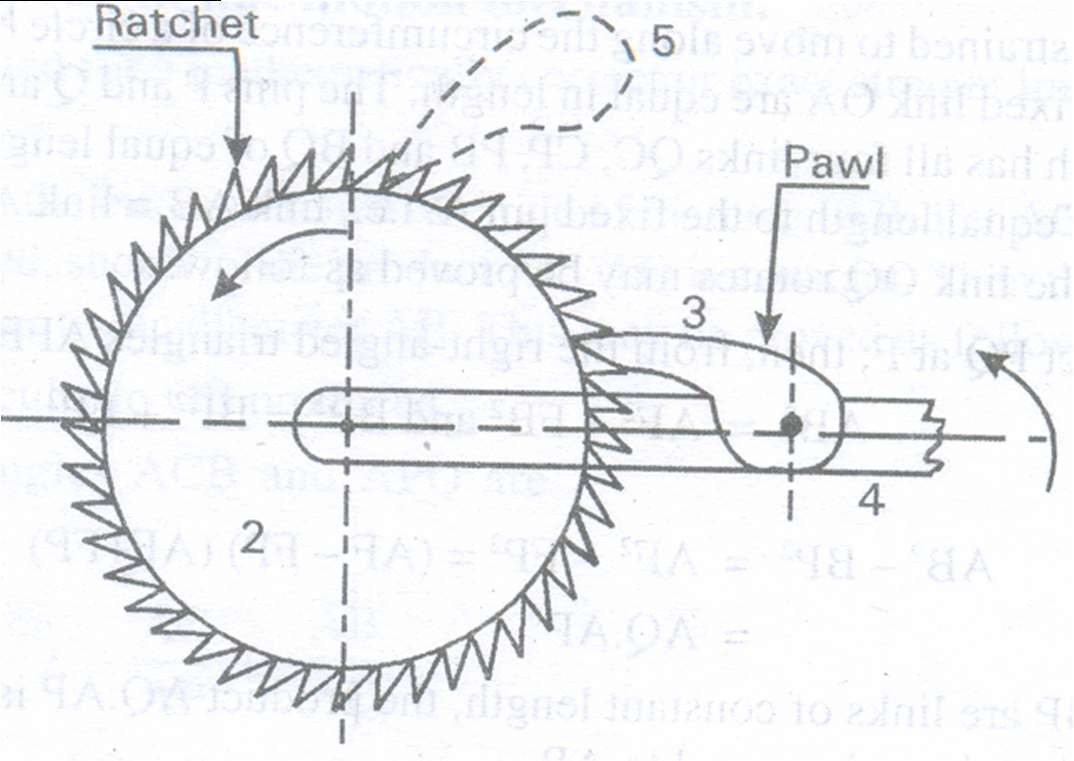 It consists of a ratchet wheel 2 and a pawl as shown in the fig.When the lever 4 carrying, pawl is raised, the ratchet wheel rotates in counter clockwise direction (driven by pawl).As the pawl lever is lowered the pawl slides over the ratchet teeth.One more pawl 5 is used to prevent the ratchet from reversing.Application of Ratchet & Pawl mechanism:Used to produce intermittent rotary motion from an oscillating or reciprocating member.Used in feed mechanisms, lifting jacks, clocks, watches & counting devices.Geneva mechanism: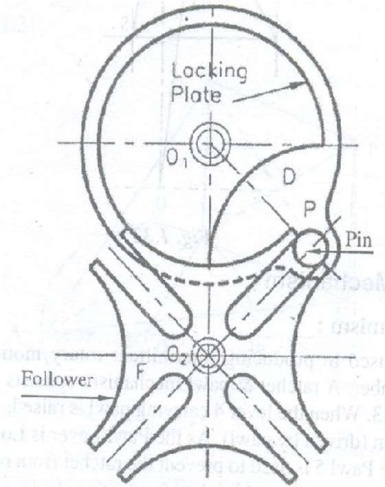 It consists of a driving wheel D carrying a pin which engages in a slot of the follower F.The slots are positioned so that the pin enters and leaves them tangentially.Thus, advantage  of  this  mechanism  is  that  it  provides  indexing without impact loading.During one quarter revolution of the driving plate, the pin & follower remains in contact and hence the follower is turned by one quarter turn.During  remaining  time  of  one  revolution  of  driver,  the   follower remains in at rest, locked in position by circular arc (locking plate).Applications: (i) Used to prevent over winding of main springs in clock & watches.Feeding the  strips  of  films  in  a  quick  advance  in  early  motion  pictures.Indexing of a work table on a machine tool.Toggle Mechanism: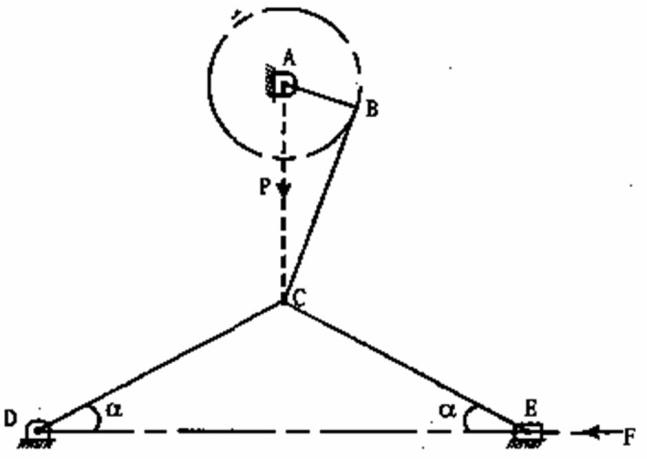 Principle: In slider, crank mechanism, as the crank approaches one  of  its  dead-centre positions, the movement of the slider approaches zero. The ratio of the  crank  movement  to  the slider movement approaches infinity, which is proportional to the mechanical advantage. Links CD and CE are of same length.Resolving the forces at C  vertically, we get	F	sin Pcos	2Or	F 	P2 tanThus for a given value of P, as the links CD & CE approaches collinear position (α→0), the force F raises rapidly.Applications: (i) Used where large force acting through short distance is required.Used in toggle clamps, riveting machines, punch presses, stone crushers.Used in switches, circuit barkers and other mechanisms where snap action is required.Pantograph or double lever mechanism (oscillatory motion)It consists of a jointed parallelogram ABCD as shown in the fig.It is made up of bars connected by turning pairs.AB = CD & parallel to each other and also AD = BC & parallel to each other.Extend any two adjacent AB to O and BC to E, such that the points O & E lies in  the same straight line through the fourth turning pair D.  Thus,  ODE lies in a straight line.Make any point O or E as fixed pivot point. Thus, the pantograph mechanism is completed.For all relative positions of the links, the triangles OAD & OBE are similar and points ODE lie on a straight line.It can be proved that the point E traces the same path as described by D.B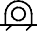 ACO	 	 	 	 	 	 	EA'	D	B'D'	C'E'Proof: From the similar triangles OAD & OBE, we find that theOA  OD  ADOB	OE	BESince point O is fixed and the points D & E move to some new position D` & E`. Then,OD  OD'OE	OE'A little consideration will show that the straight-line DD’ is parallel to the straight-line EE’. Hence,OD  OD'  DD'OE	OE'	EE'Thus, the ratio of lengths OD:OE from the fixed pivot point O remains same as the links are moved. This is same for all the positions. Hence E traces out the same path  as described by point D, but to a reduced scale by a fixed incorporated ratio.Uses:It is used as a geometric instrument  to reproduce geometrical figures and plane areas  of irregular shapes such as maps, plans & drawings etc. on enlarged or reduced scales.Used to guide the cutting tools.Used as an indicator rig to reproduce the displacement of the cross head of reciprocating engine mechanism which give the displacement of piston.Condition for correct steering in motor cars: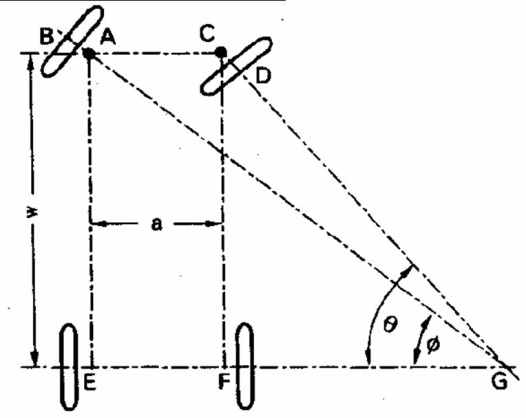 It is a mechanism for changing the direction of motion of two or more wheel  axels  with respect to chassis, in order to move the car in any desired path.The  front  wheels  are  mounted  on   short   separate   axels   which   are  pivoted  to the chassis of the vehicle.The rear wheels have a common axel and this is fixed.Steering is usually effected by turning the axes of rotation of the two front wheels relative to the chassis of the vehicle.If the car is making a right turn as shown in the fig., the axis of the right wheel must swing about pin C through a greater angle than the left wheel about A.The condition of the good steering is that, the relative motion between the wheels of the vehicle and the road surface must be one of pure rolling.To satisfy above condition, the swing of the two axes would be such that their centre lines extended would always intersect on the centre line of the rear axle at G.Then  all  parts  of  the  cars  would  be  moving  about  the  vertical  axis through G  and the tendency of the wheels to skid would be reduced to a minimum.Let, w = wheel base = AE = CF, a = wheel track = AC = EF From the fig.AC = EF = EG – FG	(1)From  Δ AEG,tan EG AE EG AEtan AE cotSimilarly  from Δ CFG,	FG = CF cotθSubstituting the value of EG and FG in equation (1), we get AC = AE cot- CF cotθa = w cot- w cotθ= w (cot- cotθ)or→ Condition for correct steeringSo, for correct steering the  steering gear must obey this equation whatever may be  the radius  of curvature of the path followed by the car.Ackermann Steering gear: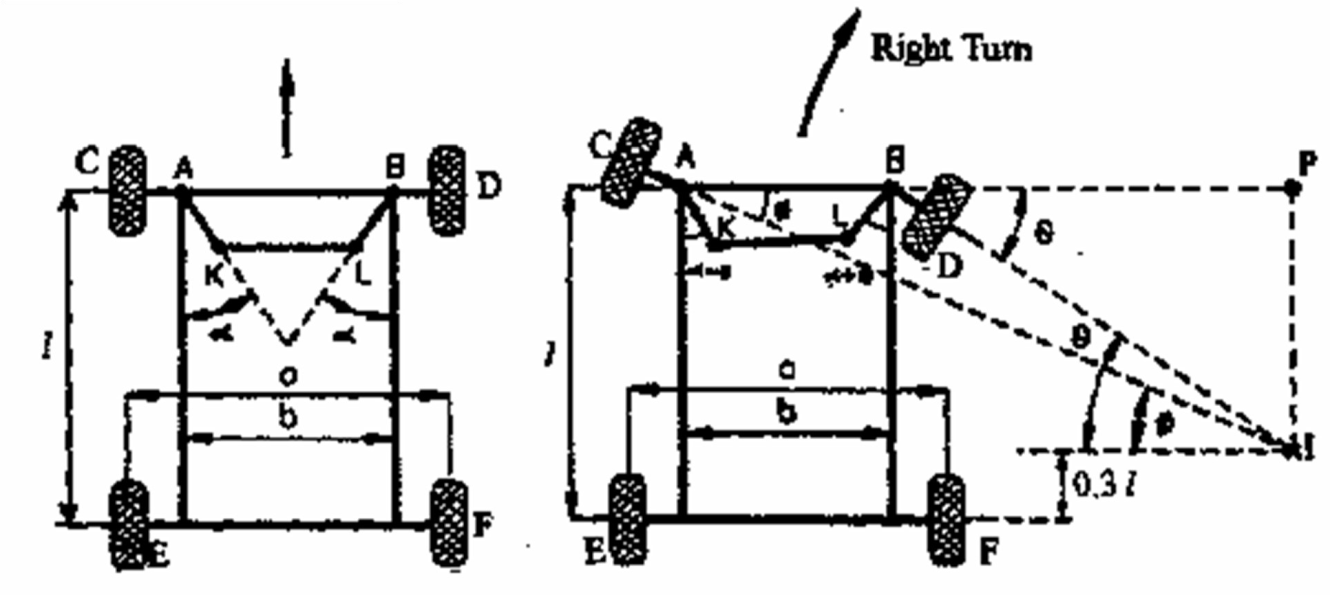 It consists only of turning pairs and is  based  on  a  four  bar  chain  in which  two  longer links AB & KL are unequal in length,  while  the  two shorter links AK & BL  are equal in lengths.As is made up of only turning pairs wear & tear of the parts is less & cheaper.In the mid position, when the  car is moving along the straight  path,  the link  AB  &  KL are parallel and the links AK & BL each inclined at  an angle    to  the longitudinal axis of the car.When the vehicle steers about the right as shown  in  the  fig.,  the  short  link  BL  turned so as to increase the  , whereas the long link LK causes the other short link  AK to turn so as to reduce .In the above arrangement, it is clear that the angle  through which AK turns is less than the angle θ through which the BL turns and therefore the left front axle turns through a smaller angle than the right front axle.Condition for correct steering in motor cars iscot cotq b .lThe value of the  obtained for a given value of θ would  depend  upon the ratio AK/AB and the angle .In this mechanism, the instantaneous centre does not lie on the  axis of the  rare  axel, but  on  a  line  parallel  to  the  rear  axle  axis  at  an approximate distance of 0.3l above it.Three correct steering position will be:when  moving straightWhen moving one correct angle to the right corresponds to the link ratio AK/AB and angle .Similar position when moving to the left.Sl.No.ParticularsMechanismMachine1DefinitionIt is a constrained kinematic chain, with onelink fixed, which is used to transmit or transform motionA machine is a mechanism or group ofmechanisms used to perform useful work2PurposeTo transmit or transform motionTo transmit energy or to do usefulwork3DependencyNo mechanism is necessarily a machineA machine is a series or train ofmechanism4RelationshipIt is a working model of any machineIt is a practical development of anymechanism5ExamplesClock, mini-drafter etc.Steam engine, shaper etc.Sl.No.ParticularsMachineStructureStructureStructureStructure1DefinitionA machine is a mechanism or group of mechanisms used to perform usefulworkIt is an assemblage of several resistance bodies having no relative motion betweenthemIt is an assemblage of several resistance bodies having no relative motion betweenthemIt is an assemblage of several resistance bodies having no relative motion betweenthemIt is an assemblage of several resistance bodies having no relative motion betweenthem2WorkModifies or transmit energy to do somekind of workModifies & transmit force onlyModifies & transmit force onlyModifies & transmit force onlyModifies & transmit force only3RelativemotionExists between its membersNot exists between its membersNot exists between its membersNot exists between its membersNot exists between its members4EnergyTransmits useful energyNo energy transmissionNo energy transmissionNo energy transmissionNo energy transmission5ExamplesSteam engine, shaper etc.Roof truss,frames etc.railwaybridges,machineFig.Typelj1j2CalculationFaThree bar330F = 3 (3 - 1) -0mechanism2 × 3 – 0bFour bar440F = 3 (4 - 1) -1mechanism2 × 4 – 0cFive bar550F = 3 (5 - 1) -2mechanism2 × 5 – 0dFive bar560F = 3 (5 - 1) -0mechanism(because there are two binary joints at B2 × 6 – 0& D will be considered as two, and twoternary joints at A & C will be consideredas {l-1} i.e. [3-1] × 2)eSix bar680F = 3 (6 - 1) --1mechanism(because there are four ternary joints at A,2 × 8 – 0B, C & D will be considered as {l-1} i.e.[3-1] × 4)Fig.Typelj1j2CalculationFaCam & follower321F = 3 (3 - 1) - 2 ×1mechanism(there exist a rolling & sliding2 – 1between 2 & 3)bRoller mechanism431F = 3 (4 - 1) - 2 ×2(there exist a rolling & sliding3 – 1between 4 & 1)